S2 Fig. Model-based ancestry for each of the 192 accessions based on the 6259 biallielic markers from the 9K iSELECT SNP chip used to build the Q matrix.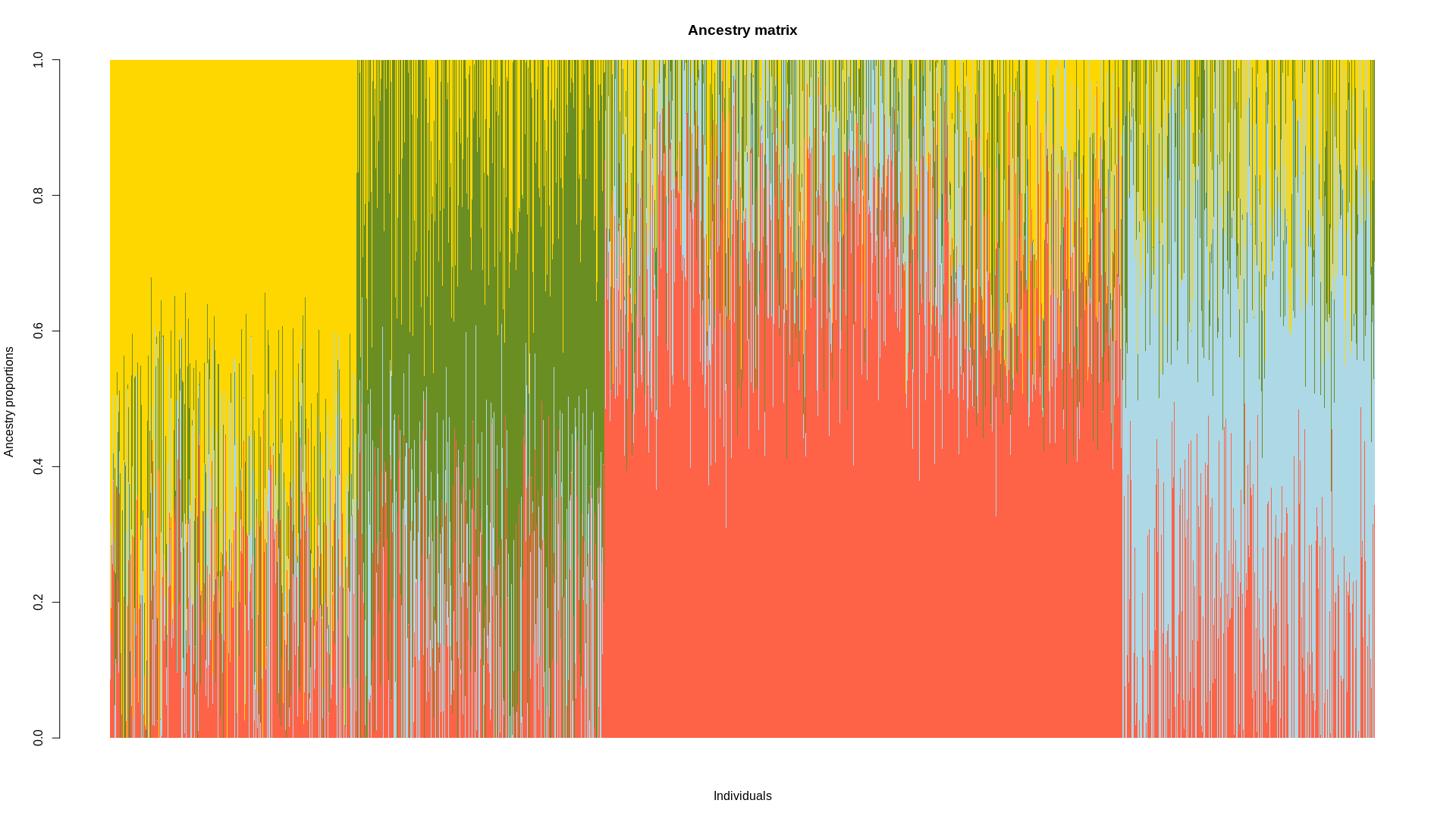 